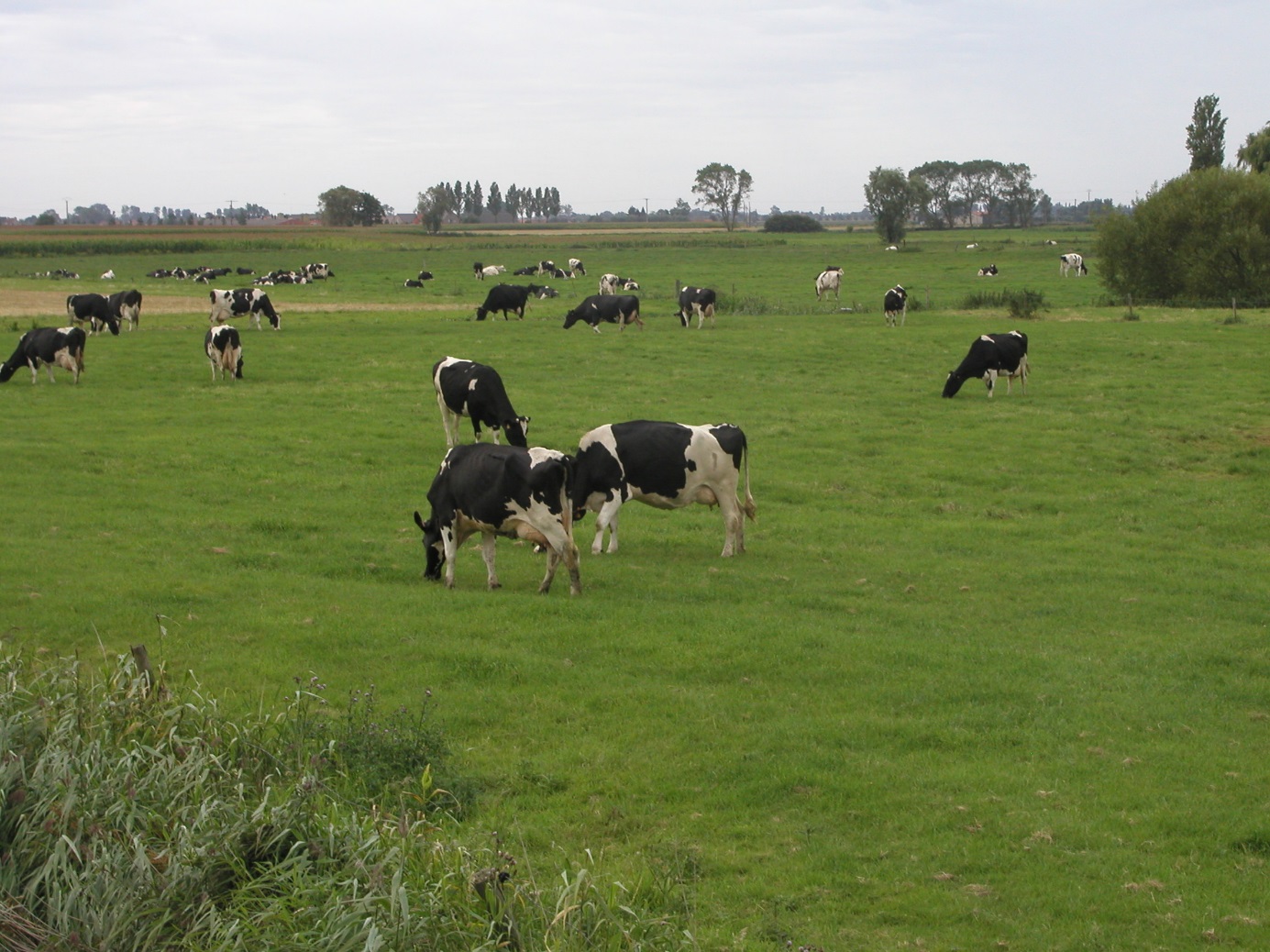 Verslag NOBL-studienamiddag:‘Biomelk in opmars: nieuwe context en uitdagingen in onderzoek’30 november 2016, Odisee hogeschool, Sint-NiklaasOp woensdag 30 november 2016 organiseerde NOBL (Netwerk Onderzoek Biologische Landbouw & voeding) zijn tweejaarlijkse studienamiddag.  NOBL liet zich dit jaar leiden door de gunstige ontwikkelingen binnen de biologische melkveehouderij. De slechte marktsituatie in de gangbare melkveehouderij doet heel wat Vlaamse melkveehouders nadenken over omschakelen naar de biologische productiemethode. Het thema van deze studiedag was daarom ‘Biomelk in opmars: nieuwe context en uitdagingen in onderzoek’.Onderzoekers, beleidsmakers, landbouwers, marktdeelnemers, onderzoeksfinanciers en andere geïnteresseerden waren welkom in Sint-Niklaas om samen na te denken over mogelijke antwoorden op vragen uit de biologische melkveesector en over mogelijke samenwerking in onderzoek. Zo’n 75 personen, zowel uit biologisch als gangbaar onderzoek en sector, ontmoetten elkaar op de hogeschool Odisee.Vlaamse biolandbouw groeit In het plenaire gedeelte lichtte de directeur van BioForum Lieve Vercauteren de Vlaamse ontwikkelingen in biologische landbouw en specifiek de biologische melkveehouderij toe. De laatste 5 jaar nam het biologisch areaal met 53% toe. In 2015 kende Vlaanderen 370 biologische bedrijven onder controle met een oppervlakte van 5343 hectare. Voor 2016 kon Vlaanderen reken op 12 nieuwe omschakelaars in de melkveehouderij wat een extra volume van 7,5 miljoen melk of een verdubbeling van het volume betekende. De lage prijzen in de gangbare melkveehouderij en de recente wijziging in de wetgeving, waardoor een bedrijf nu kan omschakelen in twee stappen, eerst de gewassen en een jaar later de dieren, maakt het omschakelingstraject beter haalbaar. Bovendien nam de Provincie West-Vlaanderen begin 2016 initiatieven om de biologische melkveehouderij onder de aandacht te brengen.Bio van niche naar standaard in DenemarkenFrank Oudshoorn, bioconsulent binnen SEGES, een Deens kennisverspreidingscentrum voor landbouw, inspireerde de deelnemers met ontwikkelingen in de Deense biologische landbouw en voorbeelden uit Deens onderzoek. De Deense biolandbouw kent al een lange geschiedenis waarbij bio gegroeid is van een niche tot een standaardproduct. Vooral vanuit de markt is er een sterke stimulans voor omschakeling naar bio. Momenteel wordt bijv. 10% van de melk in Denemarken biologisch geproduceerd. Gecombineerd met de hoge consumptiecijfers heeft Denemarken momenteel het grootste bio marktaandeel van de wereld. Hot topics binnen het onderzoek zijn beweiding, verbetering van de efficiëntie en lokale eiwitvoorziening. Ook de verdere optimalisatie van de kosten en baten per kg melk vraagt aandacht. SEGES en de universiteiten van Aarhus en Kopenhagen zijn de belangrijkste onderzoekspartners. ICROFS, het internationale centrum voor onderzoek in de biologische productiesystemen, staat in voor de coördinatie van het onderzoek en beschikt tussen 2014 en 2018 over ongeveer 2,4 miljoen euro per jaar. Momenteel zijn er 5 grote centra, waaronder SEGES, die samenwerken bij de voorlichting van biologische bedrijven.Aandacht voor het weidemanagement bij de preventie van maagdarmwormen Jo Vicca, docent en onderzoeker op de hogeschool Odisee, deelde de resultaten van een onderzoek waarbij de invloed van het weidemanagement op het voorkomen van maagdarmwormen bij melkvee werd onderzocht. Uit het onderzoek bleek dat het voorkomen van deze wormen sterk samenhangt met de duur van het weideseizoen. Het streven naar een korter weideseizoen vooral bij jongvee wordt gezien als mogelijke oplossing, maar bio streeft juist naar een zo lang mogelijk weideseizoen. Daarom wordt gewezen op het belang van de inzet van nutraceuticals in het begin en op het einde van het weideseizoen op biobedrijven.Heel wat uitdagingen binnen de biologische melkveehouderijJohan Devreese, coördinator van de Biobedrijfsnetwerken zuivel, ging vanuit zijn ervaring dieper in op heel wat uitdagingen, vooral voor de melkveehouderij, maar ook voor de aanverwante diersoorten melkgeiten en -schapen. Momenteel wordt veel meer biozuivel geconsumeerd dan geproduceerd in Vlaanderen. Hoewel de biologische landbouw al een hele stap in de richting van een duurzame landbouw zet, is er nog werk aan de winkel. Johan haalde heel wat thema’s aan: Hoe verder groeien naar een antibiotica-arme veehouderij? Wat met mannelijke dieren in de melkveehouderij? Hoe kan de boer zorgen voor een goed graslandmanagement? Hoe kunnen actieve beweiding en robotmelken beter gecombineerd worden? Hoe kunnen mengteelten in de teeltrotatie en in de rantsoenen ingepast worden? Andere aandachtspunten zijn fokkerij, stalklimaat en het gelijkmatig produceren van melk over de seizoenen heen. Verder werd er ook gewezen op het belang van een sterkere link tussen de dierlijke en de plantaardige productie. Diverse veehouders hebben immers nood aan samenwerking voor ruwvoerwinning en voor mestafzet.Groeiende opportuniteiten voor financiering onderzoek in de biologische landbouwMarleen Mertens, beleidsadviseur binnen het Departement Landbouw en Visserij, had een primeur in petto. Binnen het Europees netwerk voor nationale financiers van onderzoek voor biologische landbouw, COREOrganic Cofund, maakte het Departement Landbouw en Visserij geld vrij om Vlaamse onderzoekers te ondersteunen binnen o.a. het thema duurzame dierlijke productiesystemen. Hierbij focust Vlaanderen zich op onderzoek voor de biologische melkvee- en varkenshouderij. Meer informatie is hierover te vinden via www.coreorganics.org. Maar ook andere financieringskanalen besteden steeds meer en meer aandacht aan onderzoek ook voor de biologische sector. Andere mogelijkheden zijn terug te vinden in de Vlaamse oproepen voor bio-onderzoek vanuit het Departement Landbouw en Visserij, LA-trajecten vanuit VLAIO, demonstratieprojecten vanuit het Departement en steun aan operationele groepen. Ook werd gewezen op de toenemende opportuniteiten voor financieren van onderzoek binnen de Europese programma’s zoals H2020.Nadien was er tijd voor discussie. In vier workshops kwamen de thema’s ‘Bodemvruchtbaarheid en ruwvoeder’, ‘Diervoeding en verteringsefficiëntie’, ‘Diergezondheid’ en ‘Markt en samenleving’ aan bod. Hierin werd nagegaan hoe de vraag naar onderzoek en de mogelijke oplossingen vanuit onderzoek elkaar kunnen vinden. Binnen elk thema werd gekeken welk onderzoeksvragen belangrijk zijn.Workshop Bodemvruchtbaarheid en ruwvoederBinnen de workshop ‘bodemvruchtbaarheid en ruwvoeder’ werd de boer als een ervaringswetenschapper centraal gesteld. In dat opzicht kan de landbouwer aanbrengen waar de kennisvragen zitten maar kan hij ook een belangrijke rol spelen in het communiceerbaar maken van de resultaten zodat ze ook effectief op maat van landbouwers bij collega’s terecht komen en geïmplementeerd worden. Er werd een uitvoerige discussie gevoerd over mestafzet en de mogelijkheden om tot een betere N/P-verhouding te komen in mest van dierlijke oorsprong. Hierbij ging het o.a. over mestscheiding en de mogelijkheden van composteren. Wat betreft ruwvoederproductie liggen er nog heel wat uitdagingen met betrekking tot telen van voederbieten en maïs. In de workshop rond diervoeding werd de link tussen beide thema’s gelegd waarbij men aanhaalde dat het rantsoen van de dieren zou kunnen aangepast worden (o.a. met meer voederbieten ter vervanging van graan) zodat een betere N/P-verhouding ontstaat. Tot slot werd ook klaver als belangrijkste N-motor in een biologische bedrijfsvoering uitvoerig behandeld. Meer specifiek werden aspecten met betrekking tot bodemverdichting en het verdwijnen van klaver in voornamelijk de huiskavel bediscussieerd. Workshop Diergezondheid:Op vlak van de gezondheid werd benadrukt dat het vertrekken van gezonde jonge dieren en het opbouwen van een degelijke weerstand in de jeugdfase ervoor moet zorgen dat elk dier een stevige buffer heeft tegen mogelijke opduikende ziekten tijdens de productiefase.Specifiek met betrekking tot gezondheid werd het verdienmodel van de dierenarts in vraag gesteld. De dierenarts komt als het dier ziek is en wordt betaald om het dier gezond te maken en dit kan met behulp van het toedienen en/of de verkoop van geneesmiddelen. In biologische landbouw wordt gestreefd naar preventie en het vermijden van het gebruik van geneesmiddelen. Er moet dus nagedacht worden over hoe op deze bedrijven meer kan gewerkt worden naar een begeleiding in een preventieve gezondheidszorg. Dataverzameling en monitoring van de gezondheid zal hierbij belangrijk worden en dit op een automatische wijze zodat het ook voor de landbouwer gemakkelijk is.Workshop Markt en samenlevingAls respons op de 3de melkprijscrisis in de gangbare melkveehouderij riepen heel wat organisaties en overheden op tot productiebeperkende maatregelen. Tegelijk komt er op Europees niveau 1 miljard liter meer biologische melk op de markt tegen het voorjaar 2018 (groei van 28% in vergelijking met 2015). Voor België verwacht men ruimschoots een verdubbeling van de productie van biologische melk in dezelfde periode. Daarnaast zien we in de zuivelsector diverse meerwaardelabels opduiken en de vraag is hoe het bio-label zich daartegenover kan en moet positioneren. Overigens vraagt ook de bio-consument naar verdergaande duurzaamheid dan het bio-label nu kan garanderen. In de workshop ‘Markt en samenleving’ kwam de vraag naar voor hoe de consument in de toekomst zal kijken naar biologische landbouw en of deze wensen kunnen voorspeld worden en hoe erop kan ingespeeld worden. Verder stelt men zich de vraag hoe de meerwaarde van bio kan geaccentueerd worden en hoe deze meerwaarde bestendigd of vergroot kan worden. Belangrijk is ook hoe de diversiteit aan meerwaarde van bioproducten gecommuniceerd wordt. Bv hoe kan bio als totaalconcept in de markt geplaatst worden?Verder werden zich vragen gesteld bij de gewenste vermarktingswijze. Is er nood aan een specifieke biologische vermarktingssysteem en hoe ziet een dergelijk systeem eruit? Bv kan een coöperatief model voor de ganse keten een oplossing bieden? Wat kan de rol van de producentenorganisaties hierin zijn? Nu is het vaak zo dat de productie biologisch is maar daarna het bioproduct vrij gangbaar in de markt wordt gezet. Workshop Diervoeding en verteringsefficiëntieIn de workshop voeding kwamen een aantal zeer technische zaken aan bod: verbetering van de efficiëntie van de eiwitvertering, N/P sturen in mest d.m.v. rantsoensamenstelling, de verhoging van de vet- en eiwitgehalten in de melk onder bio-omstandigheden, voedingsmiddelen die een impact hebben op maagdarmwormen, … .  Daarnaast werd de problematiek van de methaanproductie door melkvee in een breder perspectief geplaatst: Zou dit niet best vanuit het totale landbouwsysteem bekeken worden?Een aantal nieuwe teelten waarvan de analyse nog niet op punt staat zoals paardenbonen, erwten of gehele plantsilage van mengteelten vragen nog verder onderzoek. Verder wordt het beweidingssysteem een belangrijk aandachtspunt zowel bij melkkoeien als bij melkgeiten. De economie dwingt vaak ook de bio-landbouwer tot het uitbreiden van hun veestapel waarbij men tegen de grenzen van het gebruik van de huiskavel aanloopt. Hierbij wordt niet alleen gedacht aan problemen met maagdarmwormen, vertrappeling of smakelijkheid maar moeten ook oplossingen gevonden worden voor het automatisch melken dat maakt dat koeien eerder in de buurt van de stal moeten blijven. Bedrijven die biologische produceren zijn afhankelijk van hun eigen bodemvruchtbaarheid. Dit maakt dat op het ene bedrijf met andere correctie-mineralen aan de slag moet worden gegaan dan op het andere gezien de bodem iets anders in elkaar zit. De bodem en het mogelijk erbij horende teeltplan maken dat het zou kunnen dat op het ene bedrijf met ander fokmateriaal moet gewerkt worden dan op het andere bedrijf. Dus het verhaal van fokkerij sluiten nauw aan bij de vraag rond voeding en de vraag rond voeding sluit nauw aan rond de vraag wat de landbouwer moet telen.Bij de plenaire terugkoppeling vanuit de workshops beklemtoonde Wim Govaerts, erkend adviseur biologische zuivel, het belang van het systeem boven de afzonderlijke technische aspecten. Dit vraagt van onderzoek een geïntegreerde aanpak waarbij verschillende disciplines en expertises samenwerken en gebruikt worden.De studienamiddag werd afgerond met de voorstelling van de nieuwe editie van de publicatie ‘De biologische landbouw in Vlaanderen: Onderzoek 2015-2016’. In deze publicatie geven onderzoekers een overzicht van wat er in 2015 en 2016 gebeurd is op vlak van onderzoek en kennisontwikkeling voor bio in Vlaanderen. De publicatie is te downloaden via www.nobl.be.Heeft u vragen? Neem gerust contact op met NOBL, info@nobl.be of lieve.decock@ilvo.vlaanderen.be .